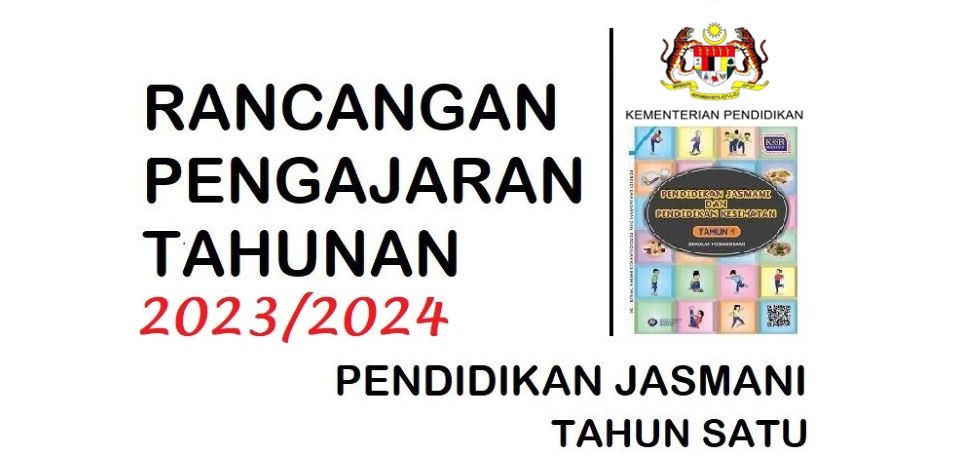 MINGGUUNIT / TAJUKSTANDARD KANDUNGANSTANDARD KANDUNGANSTANDARD PEMBELAJARANAKTIVITI1- 3MINGGU TRANSISIMINGGU TRANSISIMINGGU TRANSISIMINGGU TRANSISIMINGGU TRANSISI41: GERAK CERIAGerak cabaranMeneroka pelbagai corak pergerakan berdasarkan konsep pergerakan.Menggunakan pengetahuan       konsep pergerakan semasa meneroka pelbagai corak pergerakan.Menunjukkan keyakinan dan tanggungjawab kendiri semasa melakukan aktiviti.Melakukan pergerakan yang melibatkan kesedaran tubuh dari segi bentuk dan imbangan.Mengenal pasti kesedaran tubuh dari segi bentuk, imbangan, pemindahan berat badan dan layangan.Mempamerkan rasa seronok melakukan   aktiviti baharu dalam Pendidikan Jasmani.Melakukan pergerakan yang melibatkan kesedaran tubuh dari segi bentuk dan imbangan.Mengenal pasti kesedaran tubuh dari segi bentuk, imbangan, pemindahan berat badan dan layangan.Mempamerkan rasa seronok melakukan   aktiviti baharu dalam Pendidikan Jasmani.Pemerhatian /Pentaksiran Permainan kecil:Bentuk perkataanEMK: Kreativiti & InovasiBT m/s 251: GERAK CERIA Gerak Ruang1.1 Meneroka pelbagai corak pergerakan berdasarkan konsep pergerakan
2.1 Menggunakan pengetahuan konsep pergerakan semasa meneroka pelbagai corak pergerakan
5.4 Membentuk kumpulan dan bekerjasama dalam kumpulan semasa melakukan aktiviti. 1.1.2 Melakukan pergerakan yang melibatkan kesedaran ruang diri, ruang am, dan batasan ruang dalam pelbagai arah dan aras.2.1.2      Mengenal pasti ruang diri.Mengenal pasti ruang am.5.4.2 Mempamerkan rasa seronok semasa melakukan aktiviti dalam kumpulan.1.1.2 Melakukan pergerakan yang melibatkan kesedaran ruang diri, ruang am, dan batasan ruang dalam pelbagai arah dan aras.2.1.2      Mengenal pasti ruang diri.Mengenal pasti ruang am.5.4.2 Mempamerkan rasa seronok semasa melakukan aktiviti dalam kumpulan.Pemerhatian /Pentaksiran Permainan kecil:Permainan Pulang ke RumahEMK: Kreativiti & InovasiBT m/s 3CUTI PERTENGAHAN PENGGAL 1, SESI 2023/2024KUMPULAN A: 21.04.2023 - 29.04.2023, KUMPULAN B: 22.04.2023 - 30.04.2023CUTI PERTENGAHAN PENGGAL 1, SESI 2023/2024KUMPULAN A: 21.04.2023 - 29.04.2023, KUMPULAN B: 22.04.2023 - 30.04.2023CUTI PERTENGAHAN PENGGAL 1, SESI 2023/2024KUMPULAN A: 21.04.2023 - 29.04.2023, KUMPULAN B: 22.04.2023 - 30.04.2023CUTI PERTENGAHAN PENGGAL 1, SESI 2023/2024KUMPULAN A: 21.04.2023 - 29.04.2023, KUMPULAN B: 22.04.2023 - 30.04.2023CUTI PERTENGAHAN PENGGAL 1, SESI 2023/2024KUMPULAN A: 21.04.2023 - 29.04.2023, KUMPULAN B: 22.04.2023 - 30.04.2023CUTI PERTENGAHAN PENGGAL 1, SESI 2023/2024KUMPULAN A: 21.04.2023 - 29.04.2023, KUMPULAN B: 22.04.2023 - 30.04.2023MINGGUUNIT / TAJUKSTANDARD KANDUNGANSTANDARD PEMBELAJARANAKTIVITI61: GERAK CERIAGerak Isyarat1.1 Meneroka pelbagai corak pergerakan berdasarkan konsep pergerakan
2.1 Menggunakan pengetahuan konsep pergerakan semasa meneroka pelbagai corak pergerakan
5.3 Berkomunikasi dalam pelbagai cara semasa melakukan aktiviti.
1.1.3 Melakukan pergerakan mengikut arah depan, belakang, kiri, kanan, atas, dan bawah berdasarkan isyarat. 1.1.4 Menukar arah dari hadapan ke belakang dan kiri ke kanan mengikut tempo, irama, dan isyarat.2.1.4 Mengenal pasti arah pergerakan kiri, kanan, hadapan, belakang, atas, dan bawah.5.3.1 Berkomunikasi dengan rakan dan guru semasa melakukan aktiviti fizikal.Pemerhatian/PentaksiranEMK:Kreativiti & InovasiBT m/s 4  71: GERAK CERIA Saya hebat1.1 Meneroka pelbagai corak pergerakan berdasarkan konsep pergerakan
2.1 Menggunakan pengetahuan konsep pergerakan semasa meneroka pelbagai corak pergerakan
5.2 Menunjukkan keyakinan dan tanggungjawab kendiri semasa melakukan aktiviti. 1.1.5 Melakukan pergerakan dalam laluan lurus, berlengkok, spiral, dan zig-zag. 1.1.6 Melakukan pergerakan yang berbeza kelajuan berdasarkan tempo, irama, dan isyarat.2.1.5 Menyatakan laluan pergerakan. 2.1.6 Menyatakan cara mengawal kelajuan semasa bergerak berdasarkan tempo, irama, dan isyarat.5.2.1  Memperlihatkan rasa seronok melakukan aktiviti baru dalam Pendidikan Jasmani.Pemerhatian /PentaksiranPermainan kecil:Berlari melepasi pelbagai halanganEMK: Kreativiti & InovasiBT m/s 5MINGGUUNIT / TAJUKSTANDARD KANDUNGANSTANDARD PEMBELAJARANAKTIVITI81: GERAK CERIA
SUKAN RAKYAT1.1 Meneroka pelbagai corak pergerakan berdasarkan konsep pergerakan
2.1 Menggunakan pengetahuan konsep pergerakan semasa meneroka pelbagai corak pergerakan
5.2 Menunjukkan keyakinan dan tanggungjawab kendiri semasa melakukan aktiviti. Melakukan pergerakan yang berbeza penggunaan daya antara ringan dengan berat.2.1.7      Mengenal pasti penggunaan daya  yang berbeza dalam pergerakan.5.2.1 Mempamerkan rasa seronok melakukan aktiviti baharu dalam Pendidikan Jasmani.Pemerhatian /PentaksiranPermainan kecil:Sukan rakyatEMK: Kreativiti & InovasiBT m/s 691: GERAK CERIA
SUKAN RAKYAT1.1 Meneroka pelbagai corak pergerakan berdasarkan konsep pergerakan
2.1 Menggunakan pengetahuan konsep pergerakan semasa meneroka pelbagai corak pergerakan
5.2 Menunjukkan keyakinan dan tanggungjawab kendiri semasa melakukan aktiviti. Melakukan pergerakan yang berbeza penggunaan daya antara ringan dengan berat.2.1.7   Mengenal pasti penggunaan daya  yang berbeza dalam pergerakan.5.2.1 Mempamerkan rasa seronok melakukan aktiviti baharu dalam Pendidikan Jasmani.Pemerhatian /PentaksiranPermainan kecil:Sukan rakyatEMK: Kreativiti & InovasiBT m/s 7CUTI PENGGAL 1, SESI 2023/2024KUMPULAN A: 26.05.2023 - 03.06.2023, KUMPULAN B: 22.04.2023 - 30.04.2023CUTI PENGGAL 1, SESI 2023/2024KUMPULAN A: 26.05.2023 - 03.06.2023, KUMPULAN B: 22.04.2023 - 30.04.2023CUTI PENGGAL 1, SESI 2023/2024KUMPULAN A: 26.05.2023 - 03.06.2023, KUMPULAN B: 22.04.2023 - 30.04.2023CUTI PENGGAL 1, SESI 2023/2024KUMPULAN A: 26.05.2023 - 03.06.2023, KUMPULAN B: 22.04.2023 - 30.04.2023CUTI PENGGAL 1, SESI 2023/2024KUMPULAN A: 26.05.2023 - 03.06.2023, KUMPULAN B: 22.04.2023 - 30.04.2023MINGGUUNIT / TAJUKSTANDARD KANDUNGANSTANDARD PEMBELAJARANAKTIVITI101: GERAK CERIA
SUKAN RAKYAT1.1 Meneroka pelbagai corak pergerakan berdasarkan konsep pergerakan
2.1 Menggunakan pengetahuan konsep pergerakan semasa meneroka pelbagai corak pergerakan
5.2 Menunjukkan keyakinan dan tanggungjawab kendiri semasa melakukan aktiviti. Melakukan pergerakan yang berbeza penggunaan daya antara ringan dengan berat.2.1.7   Mengenal pasti penggunaan daya  yang berbeza dalam pergerakan.5.2.1 Mempamerkan rasa seronok melakukan aktiviti baharu dalam Pendidikan Jasmani.Pemerhatian /PentaksiranPermainan kecil:Sukan rakyatEMK: Kreativiti & InovasiBT m/s 6-7112: GERAK GEMBIRA
GERAK CABARAN1.2 Melakukan pelbagai pergerakan lokomotor
2.2 Menggunakan pengetahuan konsep pergerakan dalam pergerakan lokomotor dan bukan lokomotor.5.2 Menunjukkan keyakinan dan tanggungjawab kendiri semasa melakukan aktiviti. 1.2.1 Melakukan pergerakan berjalan, berlari, melompat, melompat sebelah kaki (hopping), mencongklang (galloping), menggelongsor, melonjak (leaping), dan berskip.2.2.1 Menyatakan pergerakan lokomotor dan bukan lokomotor.5.2.1 Mempamerkan rasa seronok melakukan aktiviti baharu dalam Pendidikan JasmaniPemerhatian /PentaksiranAktiviti mengikut stesen (Bus stop)BT m/s 9-10122: GERAK GEMBIRA
GERAK RUANG1.2 Melakukan pelbagai pergerakan lokomotor
2.2 Menggunakan pengetahuan konsep pergerakan dalam pergerakan lokomotor dan bukan lokomotor.
5.2 Menunjukkan keyakinan dan tanggungjawab kendiri semasa melakukan aktiviti. 
1.2.2 Melakukan pergerakan melompat dengan menggunakan kedua-dua belah kaki atau sebelah kaki dan mendarat menggunakan kedua-dua belah kaki dengan lutut difleksi. 1.2.3 Melakukan pergerakan lokomotor dalam pelbagai arah, aras, laluan, dan kelajuan dengan rakan dan alatan. 2.2.2 Mengenal pasti kedudukan anggota badan semasa melakukan pergerakan lokomotor dan bukan lokomotor.5.2.2 Menerima cabaran, kemenangan, dan kekalahan dalam permainanPemerhatian /PentaksiranBT m/s 11MINGGUUNIT / TAJUKSTANDARD KANDUNGANSTANDARD PEMBELAJARANAKTIVITI132: GERAK GEMBIRA
AYUN DAN LOMPAT1.2 Melakukan pelbagai pergerakan lokomotor
2.2 Menggunakan pengetahuan konsep pergerakan dalam pergerakan lokomotor dan bukan lokomotor.
5.1 Mematuhi dan mengamalkan elemen pengurusan dan keselamatan.1.2.4 Melakukan lompat tali yang diayun berulang-ulang oleh dua orang rakan.2.2.1  Menyatakan jenis pergerakan lokomotordanbukan lokomotor.5.1.2 Menggunakan alatan bersama-sama dan menunggu giliran semasa menjalankan aktiviti.Pemerhatian /Pentaksiran PERMAINAN:Lompat taliEMK: Kreativiti & InovasiBT m/s 12142: GERAK GEMBIRA
PELBAGAI CORAK1.3 Melakukan pelbagai pergerakan bukan lokomotor
2.2 Menggunakan pengetahuan konsep pergerakan dalam pergerakan lokomotor dan bukan lokomotor.
5.4 Membentuk kumpulan dan bekerjasama dalam kumpulan semasa melakukan aktiviti. 1.3.1 Melakukan pergerakan fleksi badan (membongkok), mengayun, memusing, mengilas, meregang, menolak, menarik, dan mengimbang. 1.3.2 Melakukan pergerakan bukan lokomotor dalam pelbagai satah, aras, pemindahan berat badan, dan daya dengan rakan dan alatan 2.2.1 Menyatakan pergerakan lokomotor dan bukan lokomotor. 2.2.2 Mengenal pasti kedudukan anggota badan semasa melakukan pergerakan lokomotor dan bukan lokomotor. 5.4.2  Memperlihatkan rasa seronok melakukan aktiviti dalam kumpulan.Pemerhatian /Pentaksiran EMK: Kreativiti & InovasiBT m/s 13MINGGUUNIT / TAJUKSTANDARD KANDUNGANSTANDARD PEMBELAJARANAKTIVITI152: GERAK GEMBIRA
IKUT IRAMA1.2 Melakukan pelbagai pergerakan lokomotor
1.3 Melakukan pelbagai pergerakan bukan lokomotor
2.2 Menggunakan pengetahuan konsep pergerakan dalam pergerakan lokomotor dan bukan lokomotor.
5.3 Berkomunikasi dalam pelbagai cara semasa melakukan aktiviti.
1.2.5 Melakukan pergerakan lokomotor mengikut irama.1.3.3 Melakukan pergerakan bukan lokomotor mengikut irama.2.2.3 Mengenal pasti perbezaan tempo semasa melakukan pergerakan lokomotor dan bukan lokomotor mengikut irama.5.3.1  Berkomunikasi antara murid dengan murid semasa melakukan aktiviti fizikal.Pemerhatian /Pentaksiran EMK: Kreativiti & InovasiBT m/s 14162: GERAK GEMBIRA
BALING DAN TANGKAP1.4 Melakukan pelbagai kemahiran manipulasi.
2.3 Menggunakan pengetahuan konsep pergerakan bagi kemahiran manipulasi
5.1 Mematuhi dan mengamalkan elemen pengurusan dan keselamatan.
1.4.1 Melakukan balingan bawah tangan. 1.4.3 Menangkap atau menerima objek yang dibaling secara perlahan.2.3.1 Mengenal pasti corak pergerakan yang melibatkan kemahiran balingan bawah tangan dan atas kepala. 2.3.2 Menyatakan kedudukan badan semasa membaling alatan.5.1.2 Menggunakan alatan bersama-sama dan menunggu giliran semasa menjalankan aktiviti.Pemerhatian /Pentaksiran Permainan kecil:Baling dan tangkapBT m/s 15MINGGUUNIT / TAJUKSTANDARD KANDUNGANSTANDARD PEMBELAJARANAKTIVITI172: GERAK GEMBIRA
SIAPA KUAT1.4 Melakukan pelbagai kemahiran manipulasi.
2.3 Menggunakan pengetahuan konsep pergerakan bagi kemahiran manipulasi
5.2 Menunjukkan keyakinan dan tanggungjawab kendiri semasa melakukan aktiviti. 1.4.2 Melakukan balingan atas kepala.2.3.1 Mengenal pasti corak pergerakan yang melibatkan kemahiran balingan bawah tangan dan atas kepala. 2.3.3 Menyatakan peranan tangan yang tidak membaling.5.2.2 Menerima cabaran, kemenangan, dan kekalahan dalam permainanPemerhatian /Pentaksiran EMK:Kreativiti & InovasiBT m/s 16182: GERAK GEMBIRA
LAMBUNG DAN TANGKAP1.4 Melakukan pelbagai kemahiran manipulasi.
2.3 Menggunakan pengetahuan konsep pergerakan bagi kemahiran manipulasi
5.1 Mematuhi dan mengamalkan elemen pengurusan dan keselamatan.1.4.4 Menangkap bola yang dilambung sendiri.2.3.4 Menyatakan kedudukan jari dan tangan yang betul semasa menangkap.5.1.3 Mematuhi arahan guru semasa melakukan aktiviti Pendidikan Jasmani.Pemerhatian /Pentaksiran EMK: TMK / Kreativiti & InovasiBT m/s 17192: GERAK GEMBIRA
TENDANG BOLA1.4 Melakukan pelbagai kemahiran manipulasi.
2.3 Menggunakan pengetahuan konsep pergerakan bagi kemahiran manipulasi
5.4 Membentuk kumpulan dan bekerjasama dalam kumpulan semasa melakukan aktiviti. 1.4.5 Menendang bola yang digolek. 1.4.6 Menendang bola dan seterusnya berlari ke hadapan2.3.5 Mengenal pasti kedudukan kaki semasa menendang.5.4.2 Mempamerkan rasa seronok semasa melakukan aktiviti dalam kumpulan.Pemerhatian /Pentaksiran EMK: Kreativiti & InovasiBT m/s 18MINGGUUNIT / TAJUKSTANDARD KANDUNGANSTANDARD PEMBELAJARANAKTIVITI202: GERAK GEMBIRA
PUKUL BELON1.4 Melakukan pelbagai kemahiran manipulasi.
2.3 Menggunakan pengetahuan konsep pergerakan bagi kemahiran manipulasi
5.1 Mematuhi dan mengamalkan elemen pengurusan dan keselamatan.
1.4.7 Memukul belon ke atas dengan menggunakan anggota badan. 1.4.8 Memukul belon ke atas menggunakan alatan.2.3.8 Mengenal pasti titik kontak atau sentuh pada objek yang dipukul.5.1.4 Mengenali dan mematuhi peraturan keselamatan di tempat melakukan aktiviti Pendidikan Jasmani.Pemerhatian /PentaksiranPermainan kecil:Pukul belonBT m/s 19212: GERAK GEMBIRA
KELECEK BOLA1.4 Melakukan pelbagai kemahiran manipulasi.
2.3 Menggunakan pengetahuan konsep pergerakan bagi kemahiran manipulasi
5.3 Berkomunikasi dalam pelbagai cara semasa melakukan aktiviti.1.4.9 Mengelecek bola ke depan menggunakan bahagian dalam kaki.2.3.7 Mengenal pasti kedudukan kaki semasa mengelecek.5.3.1 Berkomunikasi dengan rakan dan guru semasa melakukan aktiviti fizikal.Pemerhatian /PentaksiranPermainan kecil:Lengkok skitalBT m/s 20CUTI PENGGAL 2, SESI 2023/2024(KUMPULAN A: 25.08.2023 - 02.09.2023, KUMPULAN B: 26.08.2023 - 03.09.2023)CUTI PENGGAL 2, SESI 2023/2024(KUMPULAN A: 25.08.2023 - 02.09.2023, KUMPULAN B: 26.08.2023 - 03.09.2023)CUTI PENGGAL 2, SESI 2023/2024(KUMPULAN A: 25.08.2023 - 02.09.2023, KUMPULAN B: 26.08.2023 - 03.09.2023)CUTI PENGGAL 2, SESI 2023/2024(KUMPULAN A: 25.08.2023 - 02.09.2023, KUMPULAN B: 26.08.2023 - 03.09.2023)CUTI PENGGAL 2, SESI 2023/2024(KUMPULAN A: 25.08.2023 - 02.09.2023, KUMPULAN B: 26.08.2023 - 03.09.2023)MINGGUUNIT / TAJUKSTANDARD KANDUNGANSTANDARD PEMBELAJARANAKTIVITI222: GERAK GEMBIRA
KELECEK TANGAN1.4 Melakukan pelbagai kemahiran manipulasi.
2.3 Menggunakan pengetahuan konsep pergerakan bagi kemahiran manipulasi
5.2 Menunjukkan keyakinan dan tanggungjawab kendiri semasa melakukan aktiviti.1.4.10 Mengelecek bola berterusan menggunakan satu tangan.2.3.6 Mengenal pasti pergerakan jari semasa mengelecek.5.2.2 Menerima cabaran, kemenangan, dan kekalahan dalam permainan.Pemerhatian /PentaksiranPermainan kecil:Bola emasBT m/s 21233: TARIAN PAHLAWAN
PELAKON CILIK1.5 Melakukan pelbagai pergerakan mengikut irama
2.4 Menggunakan pengetahuan konsep bagi pergerakan berirama.
5.2 Menunjukkan keyakinan dan tanggungjawab kendiri semasa melakukan aktiviti. 1.5.1 Meniru pergerakan pelbagai watak mengikut muzik yang didengar. 2.4.1 Mengenal pasti kemahiran pergerakan yang ditiru daripada pelbagai watak berdasarkan konsep pergerakan mengikut irama.5.2.1 Memperlihatkan rasa seronok melakukan aktiviti baru dalam  Pendidikan Jasmani dan bersedia menerima cabaran.Pemerhatian /PentaksiranBT m/s 23-24243: TARIAN PAHLAWAN
PELAKON CILIK1.5 Melakukan pelbagai pergerakan mengikut irama
2.4 Menggunakan pengetahuan konsep bagi pergerakan berirama.
5.2 Menunjukkan keyakinan dan tanggungjawab kendiri semasa melakukan aktiviti. 1.5.1 Meniru pergerakan pelbagai watak mengikut muzik yang didengar. 2.4.1 Mengenal pasti kemahiran pergerakan yang ditiru daripada pelbagai watak berdasarkan konsep pergerakan mengikut irama.5.2.1 Memperlihatkan rasa seronok melakukan aktiviti baru dalam  Pendidikan Jasmani dan bersedia menerima cabaran.Pemerhatian /PentaksiranBT m/s 24-25MINGGUUNIT / TAJUKSTANDARD KANDUNGANSTANDARD PEMBELAJARANAKTIVITI254: TUNAS GIMNAS
LIHAT DAN TIRU1.6 Melakukan penerokaan pergerakan haiwan
2.5 Mengaplikasi konsep pergerakan dan prinsip mekanik bagi penerokaan pergerakan haiwan.
5.1 Mematuhi dan mengamalkan elemen pengurusan dan keselamatan.1.6.1 Melakukan pelbagai pergerakan haiwan pada aras rendah, sederhana, dan tinggi. 1.6.2 Melakukan pergerakan haiwan pada pelbagai laluan.2.5.1 Mengenal pasti pergerakan haiwan yang diteroka.2.5.2 Menyatakan pemindahan berat badan semasa melakukan pergerakan haiwan.5.1.2 Menggunakan alatan bersama-sama dan menunggu giliran semasa menjalankan aktiviti.Pemerhatian /PentaksiranPersembahan:Bergerak seperti haiwanBT m/s 27-29264: TUNAS GIMNAS
IMBANGAN STABIL1.7 Melakukan kemahiran imbangan dengan lakuan yang betul. 
2.6 Menggunakan pengetahuan konsep kestabilan bagi kemahiran imbangan
5.2 Menunjukkan keyakinan dan tanggungjawab kendiri semasa melakukan aktiviti. 1.7.1 Melakukan imbangan dengan sebelah kaki di sisi, depan, dan belakang.2.6.1 Mengenal pasti kedudukan anggota badan yang membantu kestabilan.5.2.2 Menerima cabaran, kemenangan, dan kekalahan dalam permainanPemerhatian /PentaksiranEMK: Kreativiti & InovasiBT m/s 30-31MINGGUUNIT / TAJUKSTANDARD KANDUNGANSTANDARD PEMBELAJARANAKTIVITI274: TUNAS GIMNAS
SOKONGAN TEGUH1.7 Melakukan kemahiran imbangan dengan lakuan yang betul. 
2.6 Menggunakan pengetahuan konsep kestabilan bagi kemahiran imbangan
5.1 Mematuhi dan mengamalkan elemen pengurusan dan keselamatan.1.7.2 Melakukan imbangan dengan empat, tiga, dua, dan satu tapak sokongan pada bahagian badan. 2.6.2 Menyatakan perkaitan antara bilangan tapak sokongan dengan kestabilan.5.1.3 Mematuhi arahan guru semasa melakukan aktiviti Pendidikan Jasmani.AKTIVITI PAK-21Learning Experiences (Pengalaman Peribadi)Games (Permainan)
BBB/BBM	BT m/s 32-33, tikar.EMK	 Kreativiti dan Inovasi284: TUNAS GIMNAS
LIGAT BERPUTAR1.8 Melakukan kemahiran putaran.2.7 Menggunakan pengetahuan prinsip mekanik bagi kemahiran imbangan dan putaran.5.4 Membentuk kumpulan dan bekerjasama dalam kumpulan semasa melakukan aktiviti. 
1.8.1 Melakukan putaran menegak separa dan penuh. 1.8.2 Melakukan guling balak berterusan. 1.8.3 Melakukan guling sisi. 2.7.1 Menyatakan bahagian anggota badan yang boleh digunakan untuk melakukan aktiviti putaran menegak. 2.7.2 Mengenal pasti perubahan kedudukan badan semasa melakukan guling balak, guling sisi, dan guling depan.5.4.2 Mempamerkan rasa seronok semasa melakukan aktiviti dalam kumpulan.AKTIVITI PAK-21Bus Stop (Hentian Bas)Learning Experiences (Pengalaman Peribadi)
BBB/BBM	BT m/s 34, tikar, tilam.EMK	 Kreativiti dan Inovasi
MINGGUUNIT / TAJUKSTANDARD KANDUNGANSTANDARD PEMBELAJARANAKTIVITI294: TUNAS GIMNAS
 GULING TENGGILING1.8 Melakukan kemahiran putaran.
2.7 Menggunakan pengetahuan prinsip mekanik bagi kemahiran imbangan dan putaran.5.1 Mematuhi dan mengamalkan elemen pengurusan dan keselamatan. 1.8.4 Melakukan guling depan posisi tuck.2.7.2 Mengenal pasti perubahan kedudukan badan semasa melakukan guling balak, guling sisi, dan guling depan.5.1.3 Mematuhi arahan guru semasa melakukan aktiviti Pendidikan Jasmani.AKTIVITI PAK-21Bus Stop (Hentian Bas)Learning Experiences (Pengalaman Peribadi)
BBB/BBM	BT m/s 34-35, tikar, tilam.305: MARI BERENANG
AWAS DAN MARI LAKUKAN1.9 Melakukan kemahiran keyakinan dan keselamatan dalam air. 
2.8 Menggunakan pengetahuan konsep keyakinan dan keselamatan air5.1 Mematuhi dan mengamalkan elemen pengurusan dan keselamatan.
1.9.1 Mematuhi peraturan di kolam renang. 1.9.2 Melakukan kemahiran masuk ke dalam air, berdiri, berjalan, bobbing, mengapung tiarap, meluncur (glide), dan berdiri dalam air dari posisi apungan tiarap.2.8.1 Mengenal pasti peraturan di kolam renang. 2.8.2 Mengenal pasti kemahiran bobbing yang betul. 2.8.3 Mengenal pasti kemahiran apungan tiarap yang betul. 2.8.4 Mengenal pasti kemahiran luncur yang betul.5.1.3 Mematuhi arahan guru semasa melakukan aktiviti Pendidikan Jasmani. 5.1.4 Mengenali dan mematuhi peraturan keselamatan di tempat melakukan aktiviti Pendidikan Jasmani.Pemerhatian /PentaksiranBBB/BBM	BT m/s 37-39316: MARI BERSANTAI
SANTAI PETANG 1.10 Melakukan aktiviti rekreasi dan kesenggangan
2.9 Mengaplikasi strategi dan idea kreatif dalam aktiviti rekreasi dan   kesenggangan
5.4 Membentuk kumpulan dan bekerjasama dalam kumpulan semasa melakukan aktiviti. 1.10.1 Menggunakan kemahiran lokomotor dan manipulasi semasa melakukan permainan tradisional seperti Datuk Harimau dan Congkak.2.9.1 Mengenal pasti cara bermain permainan tradisional.5.4.1 Mempamerkan aktiviti secara berpasangan. 5.4.2 Mempamerkan rasa seronok semasa melakukan aktiviti dalam kumpulan.Pemerhatian /Pentaksiran PERMAINAN:CongkakDatuk harimauEMK: Kreativiti & InovasiBT m/s 41-42MINGGUUNIT / TAJUKSTANDARD KANDUNGANSTANDARD PEMBELAJARANAKTIVITI326: MARI BERSANTAI
SAYA KREATIF1.10 Melakukan aktiviti rekreasi dan kesenggangan
2.9 Mengaplikasi strategi dan idea kreatif dalam aktiviti rekreasi dan   kesenggangan
5.2 Menunjukkan keyakinan dan tanggungjawab kendiri semasa melakukan aktiviti. 1.10.2 Membina istana pasir, dan mereka cipta objek menggunakan plastisin atau blok mainan.2.9.2 Menerangkan reka bentuk istana pasir dan objek yang dibina.5.2.1 Mempamerkan rasa seronok melakukan aktiviti baharu dalam Pendidikan Jasmani.Pemerhatian /Pentaksiran EMK: Kreativiti & InovasiBT m/s 43337: BADAN CERGAS OTAK CERDAS
OTOT LENTUR, PERGERAKAN TERATUR.3.1 Melakukan aktiviti fizikal berpandukan konsep kecergasan. 
4.1 Mengaplikasi konsep kecergasan semasa melakukan aktiviti fizikal
5.1 Mematuhi dan mengamalkan elemen pengurusan dan keselamatan.5.2 Menunjukkan keyakinan dan tanggungjawab kendiri semasa melakukan aktiviti. 3.1.1 Melakukan pelbagai jenis aktiviti seperti berjalan, berlari, dan regangan yang boleh meningkatkan suhu badan dan otot, kadar pernafasan, dan kadar nadi. 3.1.2 Melakukan aktiviti yang boleh menurunkan kadar pernafasan dan kadar nadi. 4.1.1 Mengenal pasti aktiviti memanaskan dan menyejukkan badan. 4.1.2 Mengenal pasti tujuan memanaskan dan menyejukkan badan. 4.1.3 Menyatakan keperluan air sebelum, semasa, dan selepas melakukan aktiviti fizikal 5.1.1 Membuat persediaan diri sebelum, semasa, dan selepas melakukan aktiviti Pendidikan Jasmani.5.2.1 Mempamerkan rasa seronok melakukan aktiviti baharu dalam Pendidikan JasmaniAKTIVITI PAK-21Recap Group (Mengulangi / mengingat semula)Brainstorming (Sumbangsaran)
BBB/BBM	BT m/s 46-47EMK	 Kreativiti dan Inovasi
KBAT	Mengaplikasi MemahamiNILAI	Kerjasama ToleransiMINGGUUNIT / TAJUKSTANDARD KANDUNGANSTANDARD PEMBELAJARANAKTIVITI348: CERGAS DAN MANTAPJANTUNG KUAT, BADAN SIHAT3.2 Melakukan aktiviti yang meningkatkan kapasiti aerobik.
4.2 Mengaplikasi konsep asas kapasiti aerobik.
5.4 Membentuk kumpulan dan bekerjasama dalam kumpulan semasa melakukan aktiviti. 3.2.1  Melakukan aktiviti berterusan dalam jangka masa yang ditetapkan.4.2.1 Menamakan organ utama yang mengepam darah. 4.2.2 Menyatakan hubungan antara jantung dengan paru-paru semasa melakukan aktiviti fizikal.4.2.3  Menyatakan senaman yang boleh menguatkanjantung.5.4.2  Memperlihatkan rasa seronok melakukan aktiviti dalam kumpulan.Pemerhatian /Pentaksiran Permainan kecil:Jantungku cergasBT m/s 49-51358: CERGAS DAN MANTAPSIAP SIAGA3.3 Melakukan senaman kelenturan dengan lakuan yang betul.
4.3 Mengaplikasi konsep asas kelenturan
5.2 Menunjukkan keyakinan dan tanggungjawab kendiri semasa melakukan aktiviti. 3.3.1  Melakukan aktiviti regangan dinamik dan statik pada otot-otot utama.4.3.1 Mengenal pasti cara regangan yang betul.4.3.2  Mengenali pelbagai pergerakan yang betul untuk meningkatkan kelenturan pada sesuatu kumpulan otot.4.3.3  Mengetahui bahawa aktiviti regangan dapat meningkatkan kecekapan fungsi otot.5.2.1 Mempamerkan rasa seronok melakukan aktiviti baharu dalam Pendidikan Jasmani. Pemerhatian /PentaksiranPermainan kecil:Regangan rahsiaBT m/s 52-53MINGGUUNIT / TAJUKSTANDARD KANDUNGANSTANDARD PEMBELAJARANAKTIVITI368: CERGAS DAN MANTAPTENANG-TENANG3.3 Melakukan senaman kelenturan dengan lakuan yang betul.
4.3 Mengaplikasi konsep asas kelenturan
5.1 Mematuhi dan mengamalkan elemen pengurusan dan keselamatan.3.3.1  Melakukan aktiviti regangan dinamik dan statik pada otot-otot utama.4.3.1 Mengenal pasti cara regangan yang betul.4.3.2  Mengenali pelbagai pergerakan yang betul untuk meningkatkan kelenturan pada sesuatu kumpulan otot.4.3.3  Mengetahui bahawa aktiviti regangan dapat meningkatkan kecekapan fungsi otot.5.1.3  Mematuhi arahan guru dan mengenal peraturan keselamatan di tempat melakukan aktiviti.Pemerhatian /PentaksiranPermainan kecil:Regangan rahsiaBT m/s 54-55CUTI PENGGAL 3, SESI 2023/2024(KUMPULAN A: 15.12.2023 - 01.01.2024, KUMPULAN B: 16.12.2023 - 01.01.2024)CUTI PENGGAL 3, SESI 2023/2024(KUMPULAN A: 15.12.2023 - 01.01.2024, KUMPULAN B: 16.12.2023 - 01.01.2024)CUTI PENGGAL 3, SESI 2023/2024(KUMPULAN A: 15.12.2023 - 01.01.2024, KUMPULAN B: 16.12.2023 - 01.01.2024)CUTI PENGGAL 3, SESI 2023/2024(KUMPULAN A: 15.12.2023 - 01.01.2024, KUMPULAN B: 16.12.2023 - 01.01.2024)CUTI PENGGAL 3, SESI 2023/2024(KUMPULAN A: 15.12.2023 - 01.01.2024, KUMPULAN B: 16.12.2023 - 01.01.2024)MINGGUUNIT / TAJUKSTANDARD KANDUNGANSTANDARD PEMBELAJARANAKTIVITI378: CERGAS DAN MANTAPSIAPA KUAT.3.4 Melakukan senaman meningkatkan daya tahan dan kekuatan otot dengan lakuan yang betul
4.4 Mengaplikasi konsep asas kekuatan dan daya tahan otot.
5.1 Mematuhi dan mengamalkan elemen pengurusan dan keselamatan.
3.4.1 Mengekalkan posisi sedia tekan tubi dalam suatu jangka masa. 3.4.2 Mengekalkan posisi separa cangkung (half squat) dalam suatu jangka masa. 3.4.3 Melakukan pergerakan dari duduk ke berdiri tanpa sokongan. 3.4.4 Melakukan pergerakan dari baring ke duduk tanpa sokongan. 3.4.5 Melakukan aktiviti bergayut dan meniti pada palang menggunakan tangan. 3.4.6 Melakukan ringkuk tubi separa. 4.4.1 Menyatakan kelebihan mempunyai otot yang kuat. 4.4.2 Menyatakan kelebihan mempunyai otot yang boleh bekerja berulang-ulang dalam satu jangka masa. 4.4.3 Mengenal pasti otot utama pada bahagian badan semasa melakukan senaman daya tahan otot 5.1.4 Mengenali dan mematuhi peraturan keselamatan di tempat melakukan aktiviti Pendidikan JasmaniPemerhatian /PentaksiranBT m/s 56-57MINGGUUNIT / TAJUKSTANDARD KANDUNGANSTANDARD PEMBELAJARANAKTIVITI388: CERGAS DAN MANTAPSTABIL DAN SEIMBANG3.4 Melakukan senaman meningkatkan daya tahan dan kekuatan otot dengan lakuan yang betul 4.4 Mengaplikasi konsep asas kekuatan dan daya tahan otot. 5.1 Mematuhi dan mengamalkan elemen pengurusan dan keselamatan.3.4.7  Melakukan aktiviti untuk membina otot teras badan (core muscle).4.4.3  Mengenal pasti otot utama pada           bahagian badan semasa           melakukan aktiviti kekuatan dan           daya tahan otot.5.1.3 Mematuhi arahan guru semasa melakukan aktiviti Pendidikan Jasmani.Pemerhatian /PentaksiranBT m/s 58-59398: CERGAS DAN MANTAPBADAN IDAMAN3.5 Melakukan aktiviti yang melibatkan komposisi badan.
4.5 Membuat perkaitan antara komposisi badan dengan kecergasan fizikal.
5.1 Mematuhi dan mengamalkan elemen pengurusan dan keselamatan.3.5.1 Mengukur ketinggian dan menimbang berat badan.4.5.1 Mengenal pasti komponen dalam badan iaitu tulang, otot, organ, dan lemak. 4.5.2 Mengenali bentuk badan kurus, sederhana, dan berlebihan berat badan.5.1.1 Membuat persediaan diri sebelum, semasa, dan selepas melakukan aktiviti Pendidikan Jasmani.Pemerhatian /PentaksiranPermainan kecil:Siapa tinggi, siapa beratBT m/s 60-6140PENTAKSIRAN AKHIR TAHUN41-42PENGURUSAN AKHIR TAHUNCUTI AKHIR PERSEKOLAHAN SESI 2023/2024(KUMPULAN A: 09.02.2024 - 09.03.2024, KUMPULAN B:  10.02.2024 - 10.03.2024)CUTI AKHIR PERSEKOLAHAN SESI 2023/2024(KUMPULAN A: 09.02.2024 - 09.03.2024, KUMPULAN B:  10.02.2024 - 10.03.2024)